      14 ноября 2020 года в 11.00 и в 13.00 часов Уральским юридическим институтом МВД России в режиме видеоконференции будет проводится «День открытых дверей» с привлечением обучающихся 10-11 классов и их родителей. Информация по подключению к видеоконференции размещены на сайте института по адресу https://урюи.мвд.рф; вкладка «День открытых дверей».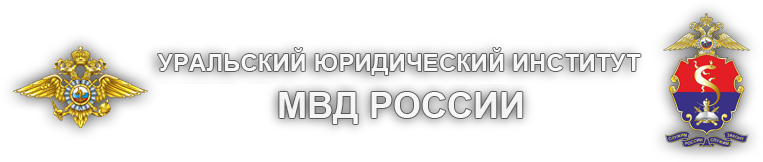 